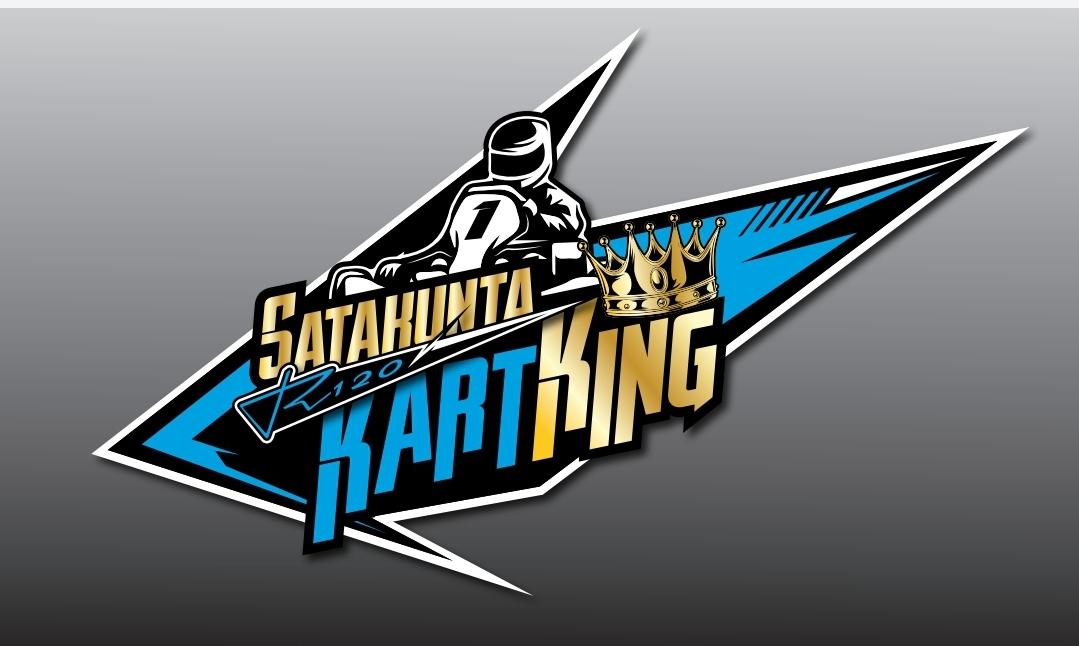 R120 Satakunta KartKing 2023 SarjasäännötR120 Satakunta KartKing sarja on Kokemäen FK-kerhon ja Ulvilan FK-kerhon järjestämä Satakunnan alueella karting-harrastajille tarkoitettu kilpasarja. Osallistua voi joko haluamiinsa yksittäisiin osakilpailuihin, tai koko sarjaan.R120-luokka on voimanlähteeltään yksimerkkiluokka, käytettävä moottori Raket 120. R120 Satakunta KartKing ajetaan joukkuekilpailuna. Kilpasarja sisältää neljästä seitsemään osakilpailua kauden aikana.Kilpasarjan kausipisteet lasketaan osakilpailuiden tulosten mukaisesti. Eniten pisteitä kerännyt joukkue on sarjan mestari. Kausipisteistä vähennetään huonoimman osakilpailun tulos pois. Kaikki kilpasarjan virallinen tiedottaminen tapahtuu sarjan facebook sivun kautta. Osakilpailukohtaiset tarkennukset, sekä sääntömuutokset käsitellään kilpailun ohjaajakokouksessa. Pysyvistä sääntömuutoksista tiedotetaan sarjan facebook sivulla.Osakilpailut vuonna 20234.5.2023 Kokemäki, aika-ajo, prefinaali, finaali25.5.2023 Ulvila, aika-ajo, prefinaali, finaali29.6.2023 Kokemäki, aika-ajo, prefinaali, finaali20.7.2023 Pori, englantilainen lähtötapa24.8.2023 Kokemäki, aika-ajo, prefinaali, finaali16.9.2023 Ulvila, tuplakisaOsanotto-oikeus Kilpailu on avoinna kaikille karting-kilpailijoille, joilla on AKK:n myöntämä ja voimassaoleva kilpailulisenssi, tai AKK:n tutustumislisenssi (sovittava erikseen järjestäjien kanssa onko mahdollista hankkia tutustumislisenssi). Kuljettajan alaikäraja on 13-vuotta.SäännötSarjasäännöt mukailevat pitkälti XON CUP:in sarjasääntöjä, jotta osallistuminen eri sarjoihin olisi joukkueille mahdollisimman helppoa. Sääntökirja johon näissä säännöissä viitataan, on voimassa oleva AKK:n sääntökirja ja kartin tekniikkaan liittyen noudatetaan XON CUP:in viimeisimpiä tekniikkasääntöjä. AKK:n sääntökirjasta ja XON CUP tekniikkasäännöistä poikkeavat kilpasarjassa voimassa olevat lisäykset/muutokset on lueteltu alla. Mahdolliset poikkeukset/lisäykset kilpailun sääntöihin tarvittaessa kilpailun johdon harkinnan mukaan. Ylintä päätösvaltaa kilpailuissa ja kaikissa niihin liittyvissä asioissa käyttää kilpailun johto apunaan tarvittaessa kilpailijoista koostuva jury. Päätöksistä ei voi valittaa. Joukkue Joukkueen muodostaa 1-4 kuljettajaa, sekä lisäksi heidän huolto- ja viihdytysjoukkonsa.Joukkueessa saa ajaa kauden aikana 1-4 kuljettajaa koko kauden aikana. Sama kuljettaja saa edustaa osakilpailussa vain yhtä joukkuetta, mutta enintään kahta joukkuetta koko kauden aikana.Kuljettajalla tulee olla voimassa oleva AKK:n myöntämä kilpailulisenssi tai vähintään AKK:n Tutustumis-lisenssi (pyritään järjestämään mahdollisuus lunastaa tutustumis-lisenssi kilpailupaikalta)Kuljettajan alaikäraja on 13-vuotta, joka tulee täyttyä kuluvan vuoden loppuun mennessä. Alaikäisen kuljettajan huoltajan on oltava läsnä ja huoltaja vastaa alaikäisestä kilpailijasta kilpailussa ja sen ulkopuolella, koko kilpailutapahtuman ajan.Myös kaikki joukkueen apuhenkilöt ovat kilpailusääntöjen alaisia koko kilpailutapahtuman ajan.Edellisen kauden mestaruuden voittaneella joukkueella on oikeus käyttää kilpailunumeroa 1. Muut kilpailunumerot varataan sarjan facebook-sivustolta löytyvästä kilpailunumeroiden varaustaulukosta. Joukkueelle joka osallistui edellisellä kaudella yli 50% järjestetyistä osakilpailuista varataan automaattisesti edellisen kauden kilpailunumero. Kilpailunumeroiden ennakkovaraus päättyy sarjan avausosakilpailuun, tämän jälkeen kilpailunumero varataan kilpailun ilmoittautumisen yhteydessä. Kilpailunumerot määräytyvät vapaan kilpailunumeron mukaan. Sarjatyöryhmä ylläpitää kilpailunumeroiden varaustaulukkoa, joka löytyy sarjan facebook sivuilta.VarusteetKuljettajalla tulee olla AKK:n sääntöjen mukainen visiirillä varustettu umpikypärä, visiiri ajettaessa ala-asennossaKuljettajalla tulee olla ”CIK-FIA level2”-luokiteltu (luokituksen ei tarvitse olla voimassa) tai rakenteeltaan vastaava kokohaalariKuljettajalla tulee olla käsissään ajamiseen soveltuvat käsineet, sekä jaloissaan soveltuvat jalkineetKuljettaja voi halutessaan suojautua sateelta pukemalla sadevaatteet ajopuvun päälleKarttiKilpailua kohden joukkue saa käyttää yhtä runkoa, jonka tulee olla voimassa olevan AKK:n sääntökirjan tai voimassaolevien CIK-FIA tekniikkasääntöjen mukainen. Myös ns kilpailukäyttöön luokittelemattomat tai luokituksiltaan vanhentuneet rungot ovat sallittuja sikäli kuin ovat muutoin määräysten mukaisia. Rungon tulee myös läpäistä kilpailukohtainen esikatsastus.Kartissa on oltava voimassa oleva liikennevakuutusRengas Vega SL8, edessä 4,5x10 ja takana 7,1x11-5 ,renkaan tulee olla käsittelemätönPakoputki tyyppiä ”Raket95” tai ”Raket85”, mahdolliset korjaukset hyväksytettävä katsastajallaKartissa oltava etu- ja sivumuovit, sekä takapuskuri. Etukatteen liukumisesta ei rangaista. Myös ns. vanhan mallinen ei törmäyksestä liukuva etukate on sallittuKartin paino saa olla enintään 105 kg ilman kuljettajaaKartin ja kuljettajan (varusteineen) yhteispainon tulee olla vähintään 160 kg erän päätyttyä (1 kg tarkkuudella ja paino pyöristetään kuljettajalle edullisempaan tasakiloon). Mikäli yhteispaino jää alle vähimmäispainon, seuraa tästä rikkeestä erän tuloksen mitätöinti. MoottoritPääperiaate on että kaikenlainen virittäminen, työstäminen, aineen lisääminen, poistaminen tai muuttaminen on kielletty, jos se ei ole erikseen luokitustodistuksessa sallittu. Moottoria ja sen osia saa vahvistaa luotettavuuden parantamiseksi kunhan se ei vaikuta moottorin suorituskykyyn. Jos olet epävarma mikä on sallittua, hyväksytä moottorisi katsastajalla ennen kilpailun alkua. Rikkoutuneen moottorin, tai sen osan kunnostaminen on sallittua, kunhan se ei vaikuta moottorin suorituskykyyn. Esimerkiksi rikkoutuneen tulpankierteen korjaaminen helicoililla.Joukkue saa käyttää kilpailupäivän aikana max kahta ( 2 ) moottoria. Moottorin vaihdot vain ja ainoastaan katsastus-päällikön luvalla perusteltavissa olevan tarpeen ilmetessä. Pois vaihdettu moottori tulee aina luovuttaa katsastuspäällikön haltuun/alaiseksi lopun kilpailupäivän ajaksi. Moottorina käytetään Radne Ab:n valmistamaa Raket 120-moottoria , jonka tulee vastata joko XON/15/15.03.2016- luokitustodistusta ( moottorin vuosimallit 2010 asti ) tai erillistä luokitustodistusta vuosimallin alkaen 2011 moottoreille. Ko luokitustodistukset ladattavissa sivustolta www.xonsport.fi Mahdollisten Radne Ab:n uusien moottoria koskevien päivitysten tai –osien osalta järjestäjä pidättää oikeuden asettaa tilanteen mukaan tarvittavia rajoituksia tai määräyksiä päivitysten tai –osien käyttöönotolle laitteiden pysyttämiseksi tasavertaisina. Moottorin avaaminen (esim sylinterin irroitus) kilpailupäivän aikana vain kilpailunjohtajan sekä katsastuspäällikön luvalla ja ohjeiden mukaisesti.Kilpailutoimisto ja ilmoittautuminenKilpailutoimisto kilpailupaikalla. Yhteyshenkilönä Ulvilassa Tuomas Rajaviita 044-3391986 ja Kokemäellä Laura Isokallio 050-3697955. Ilmoittautuminen kilpailuun kilpailuaikataulun mukaisena ajankohtana. Radan maksimikapasiteetin ylittyessä järjestäjällä on mahdollista perua kilpailijan osallistuminen kilpailuun.Osallistumismaksu Osallistumismaksu osakilpailuun arkipäivänä 30€ / joukkue ja tuplakilpailuun 60€ / joukkue. Osallistumismaksu suoritetaan kilpailupaikan kahvioon. Osallistumismaksu sisältää ratamaksun ja varikkopaikan. Osallistumismaksun maksamisen yhteydessä ilmoitetaan joukkueen nimi ja siihen kuuluvat kuljettajat. HUOM! Maksuvälineenä käteinen ja pankki / luottokortit. Kilpailun suoritustavat ja kilpailukohtainen pistelasku:AKK sääntökirja suoritustapa B; Aika-ajo, alkuerä, prefinaali, finaaliKilpailussa ajetaan aika-ajo 10min, alkuerä 10 kierrosta, prefinaali 12 kierrosta, sekä finaali 15 kierrosta. Alkuerään lähdetään aika-ajojen mukaisesti, prefinaaliin alkuerän maaliintulojärjestyksessä, sekä finaaliin prefinaalin maaliintulojärjestyksessä. Osakilpailun tulokset määräytyvät finaalin tulosluettelon mukaisesti.AKK sääntökirja suoritustapa D; Englantilainen lähtöjärjestysKilpailussa ajetaan kolme alkuerää 10 kierrosta arvotussa lähtöjärjestyksessä, sekä finaali 15 kierrosta. Jokaisella tiimillä on alkuerien lähtöruutujen summa sama +1. Alkueristä lasketaan eräpisteet sijoitusten mukaisesti ja eräpisteiden mukaisesti määräytyy finaalin lähtöjärjestys. Vähiten eräpisteitä saanut tiimi lähtee lähtöruudusta 1. Osakilpailun tulokset määräytyvät finaalin tulosluettelon mukaisesti.AKK sääntökirja suoritustapa D; TuplakilpailuKilpailussa ajetaan aika-ajo 10min, sekä kuusi (6) erälähtöä 12 kierrosta. Ensimmäiseen erään lähdetään aika-ajon tulosluettelon mukaisessa järjestyksessä. Seuraaviin eriin aina edellisen erän maaliintulojärjestyksessä. Erälähdöistä jaetaan karting-eräpisteet ja vähiten pisteitä saanut tiimi on osakilpailun voittaja. Tuplakilpailu kirjataan kausipisteisiin kahtena erillisenä osakilpailuna (esimerkiksi kilpailut 6 ja 7).Ennen lähtöä ajetaan 1 lämmittelykierros, ellei toisin ohjeistetaLähtö tapahtuu kilpailunjohtajan merkistä kun lähtöryhmitys on kunnossa. Mikäli kuljettaja ajaa ratavarikolle, on radalta poistuttaessa ja sinne palattaessa näytettävä kädellä selvä merkki jotta muut radalla olijat osaavat varautua hitaaseen karttiin ajoradallaKuljettajan katsotaan keskeyttäneen erän mikäli hän ei ohita ruutulippua ajamalla. Lähdön keskeyttäneelle pisteet sijoituksen mukaisesti. Lähdössä hylätylle pisteytys = erän viimeinen. Autojen ja kuskien on oltava valmiina lähtöalueella viimeistään 2 minuuttia ennen starttia jolloin lähdönjärjestelyalue suljetaan (poislukien mahdolliset luvalliset vauriokorjaukset) , ellei näin ole voidaan kilpailunjohtajan päätöksellä joko sijoittaa myöhästynyt kilpailija ko erän viimeiseen lähtöruutuun tai kokonaan evätä osallistuminen ko erään.EräpisteetKarting eräpisteet lasketaan seuraavasti:Erän voittaja saa 0 eräpistettä, toiseksi sijoittunut 2, kolmanneksi sijoittunut 3, neljänneksi sijoittunut 4, jne.Sarjamestaruus-pisteet Sarjamestaruus-pisteet lasketaan erikseen seuraavasti :Osakilpailun voittaja saa sarjapisteitä 40, kakkonen 36, kolmas 33, neljäs 31 ja tästä alaspäin piste kerrallaan. Näin ollen esim. viidenneksi sijoittunut saa 30 pistettä,10. saa 25 pistettä, 20. saa 15 pistettä ja 34. saa 1 pistettä Sarjapisteistä vähennetään huonoimman osakilpailun tulos pois. Sarjapisteiden mennessä tasan ratkaisee kolmen parhaan osalta ensin voittojen määrä, kakkossijojen määrä jne. Mikäli sarjapisteet on edelleen tasan, ratkaisee prefinaalien ja erävoittojen määrä. kausipisteissä olevaa laskemattoman osakilpailun eriä ei oteta huomioon. Muiden kuin kolmen parhaan sijoituksen osalta tasapisteitä ei ratkaista.AjanottoAjanotto kilpailuissa tapahtuu AMB -transbondereilla. Mikäli kilpailijalla ei ole omaa transbonder-laitetta saa hän transbonder-laitteen lainaan kilpailunjärjestäjältä. Lainabonderi tarpeesta on ilmoitettava vähintään 2 päivää ennen kilpailupäivää järjestäjälle. Kiinnitystä varten tulee kilpailijalla olla kartissaan penkin selkänojaan kiinnitetty transbonder teline. Transponderi tulee sijoittaa penkin selkänojaan 25±5 cm maasta mitattuna. Kilpailija on vastuussa transponderin luotettavasta kiinnittämisestä. Kilpailun järjestäjällä on bondereita rajallinen määrä, omien bondereiden käyttöä suositellaan.Rangaistuksia Rangaistus voi olla huomautus, varoitus, aikasakko tai kilpailusta hylkääminen. Kilpailunjohto voi tuomita kilpailijoille rangaistuksia seuraavasti: Ajotavat: Huomautus voidaan antaa erien aikana näyttämällä kilpailijalle pelkkää auton numeroa sekä tarvittaessa myös milloin tahansa kilpailupäivän aikana suullisesti. Varoituksia voidaan antaa sekä erien aikana lippumerkein että suullisesti erien jälkeisissä kuljettajan kuulemisissa . Kuulemisessa voidaan käyttää apuna ennakkoon valittua kilpailun juryä sekä mahdollisia ulkopuolisia videotallenteita. Erien aikana annetut varoitukset näytetään lippumerkillä, joka kilpailijan tulee myös kuitata nähdyksi. Annetut varoitukset eivät nollaannu erien välillä, vaan ovat voimassa aina koko kilpailupäivän ja ne ovat joukkuekohtaisia. Varoituksia joukkueelle/kilpailijalle voidaan kilpailupäivän aikana antaa max 3 kpl, joista kolmas on samalla musta lippu ja seurauksena kilpailusta pois sulkeminen sekä mahdollisten jo saavutettujen erä- ja päiväpisteiden menetys. Erien jälkeisessä kuulemisessa voidaan langettaa varoituksen sijasta aikasakko, mikä lisätään ko. kilpailusuorituksen loppuaikaan ja se vaikuttaa myös ko. eräsijoitukseen. Erityisen törkeästä ajotavasta, käytöksestä tai selkeästä rikkeestä voidaan kilpailija liputtaa myös suoraan ulos erästä mustalla lipulla. Mustan lipun saatuaan kilpailijan tulee poistua varikolle heti samalta tai viimeistään seuraavalta kierrokselta ja kilvanajo tulee lopettaa heti lippumerkistä. Erän aikana varoituksen tai hylkäyksen saaneen kilpailijan tulee ilmoittautua kilpailunjohtajalle heti erän päätyttyä. Puutteellinen varustus: Puutteellisella, rikkinäisellä tai muutoin vaarallisella varustuksella kilpailuun/erään osallistuminen voidaan evätä kilpailun johdon toimesta. Käytös: Mikäli joku kilpailijoista/joukkueen jäsenistä käyttäytyy radalla tai sen välittömässä läheisyydessä vastoin herrasmiesmäisiä tapoja tai muutoin muita kilpakumppaneita tai kilpailun toimihenkilöitä kohtaan epäkunnioittavasti voidaan kyseessä oleva kilpailija/joukkue tuomita ajamaan seuraava erä joko 10 lähtöruutua taaempaa tai 180 kg yhteispainolla. Törkeästä epäurheilijamaisuudesta voidaan kilpailija/joukkue myös sulkea pois päivän kilpailusta, jolloin heidät voidaan velvoittaa poistumaan kilpailualueeltaVilppi: MIKÄLI JOUKKUE JÄÄ KIINNI SELKEÄSTÄ TEKNISESTÄ VILPISTÄ ON SEURAUKSENA VÄHINTÄÄN KILPAILUPÄIVÄN PISTEIDEN POISTAMINEN. TÖRKEÄ VILPPI TAI MUU SÄÄNTÖRIKKOMUS VOI JOHTAA KILPAILUKIELTOON MÄÄRÄAJAKSI.Kilpailun aikataulu (alustava) Arki-ilta: aika-ajo, prefinaali, finaali kilpailutklo 17.30-18:00		Ilmoittautuminen klo 18.00		Ohjaajakokous klo 18.15		Aika-ajot	10min                                      klo 18:45			Erä		10kierrklo 19:30			Prefinaali	12kierrklo 20:30			Finaali		15kierrArki-ilta: englantilainen lähtötapaklo 17.30-18:00		Ilmoittautuminen klo 18.00		Ohjaajakokous klo 18.15		Erä		12kierr                                      klo 19:00			Erä		12kierrklo 19:45			Erä		12kierrklo 20:30			Finaali		15kierrViikonloppu: tuplakilpailutklo 10.00-10.30		Ilmoittautuminen  klo 11.00		Ohjaajakokous klo 11.30			Aika-ajot	10minklo 12:00			Erä		12kierrklo 13:00			Erä		12kierrklo 14:00			Erä		12kierrklo 15:00			Erä		12kierrklo 16:00			Erä		12kierrklo 17:00			Erä		12kierrklo 17.30			Palkintojenjako klo 17:45			Sauna + palauttavat saunajuomatTarkempi kilpailupäivän aikataulu ilmoitetaan ohjaajakokouksessa.Kilpailun järjestäjällä on oikeus vähentää erässä ajettavien kierroksien määrää.Palkinnot Kauden päätöskilpailun jälkeen palkitaan koko sarjan kolme parasta. Palkinnot jaetaan kilpailupaikalla tulosten tultua hyväksytyksi. Kilpasarjan mestarille jaetaan Mestarien ratas kiertopalkinto. Rattaaseen kaiverretaan mestaruuden voittaneen kuljettajan tai tiimin nimi. Kilpasarjaan osallistuneiden kesken järjestetään arpajaiset, joiden säännöt ovat seuraavat: Vähintään kolmeen osakilpailuun osallistunut joukkue osallistuu mukaan sarjan pääpalkinnon arvontaan. Joukkue saa yhden arpalipukkeen jokaisesta osakilpailusta, johon joukkue on osallistunut kauden aikana (osallistumismaksu maksettu) Tuplakilpailu lasketaan kahdeksi osakilpailuksi. Sarjan viimeisen osakilpailun jälkeen arvotaan kaikkien arpalippujen joukosta yhden voittaja-arvan, jonka omistava joukkue voittaa itselleen merkittävän R120 henkisen yllätyspalkinnon”Yleismääräykset Kilpailunjohdolla on oikeus, mikäli olosuhteet niin vaativat, peruuttaa, siirtää tai keskeyttää kilpailu tai sen osa sekä antaa tarpeelliseksi katsomiaan lisämääräyksiä. Vastuut ja vakuutukset sääntöjen mukaan. Varikko Varikkopaikka on kooltaan 4x6metriä, käytävät asfaltoituja. Varikkopaikalla täytyy olla poltto-ja voiteluaineita läpäisemätön suojamatto sekä imeytysmatto ja sammutin sääntökirjan mukaan. Rata-alueella noudatettava hiljaisuutta klo 23.00-7.00 Polkupyörillä, potku-ja rullalaudoilla ym. ajaminen ja liikkuminen varikolla turvallisuuden vuoksi kielletty. KilparadatUlvilaUlvilan FK-rata, pituus 725metriä ja leveys 7metriä. Osoite Moottoriratatie Haistila 28400 Ulvila Porista n.10 km Helsingin suuntaan. Opasteet VT2:lla 200-300m ennen rataa. KokemäkiKokemäen FK-rata, pituus 1061 metriä pitkä ja leveys on 8metriä. Osoite Järilänvuorentie 239, 32800 Kokemäki. Koordinaatit: N 61°15'55" E 22°11'19"PoriPori circuit, pituus 1060 metriä ja leveys 8metriä. Osoite Vanha Raumantie 699, Pori. Koordinaatit N 61°26'492" E 21°39'375"Harjoittelu ja majoittuminen UlvilaRata on avoinnama – pe klo  9.00 – 21.00                                                  la  -  su klo  12.00 – 19.00 Keskiviikkoisin rata varattuna kello 17-21.00Ratamaksu 20€ /kartti/päivä Ulvilanfkkerho.netKokemäkiRata on avoinnama – la klo  9.00 – 21.00                                                  su klo  12.00 – 19.00 Mahdolliset radan varaukset löydät kerhomme kalenterista kokefkk.comRatamaksu 20€ /kartti/päivä Kokefkk.comPoriRata on avoinna Ma-ti, to-pe klo 15.00-20.00Keskiviikkoisin suljettuLa 10.00-18.00Su 12.00-16.00Ratamaksu 25€ /kartti/päiväPorinfkkerho.fiTERVETULOA KILPAILEMAAN!!!R120 Satakunta KartKing – toimikuntaKilpailunjohto				Heikki Pukkila	044-9708577Apulaiskilpailunjohto			Mikko KangassaloAjanotto & tulospalvelu			Eveliina NurmiPäätuomari, sarjasäännöt, sarjapisteet	Juha-Matti Herranen	Tuomari, tekniikka, turvallisuus		Paavo PernuTuomari, Kokemäen FK:n yhteyshenkilö	Laura Isokallio	050-3697955  Tuomari, Ulvilan FK:n yhteyshenkilö	Jouni KnuutilaTuomari, sarjapromoottori, mainostus	Tuomas Rajaviita	044-391986Katsastus					Juho Koivisto